  The Concord Namaste Fund       Application Form – Individual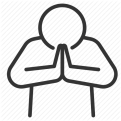 Details of the event or activity Email this form to cynth13x@gmail.com The Concord Namaste Fund       The Trustees may award grants from the Fund to individuals and groups on application, subject to the following conditions:The applicants must complete an official application form identifying themselves and the purpose for which their application is being made.Individual applicants must be aged between 11 and 21 (inclusive) at the time of application.The application must be endorsed by a youth leader, teacher or faith leader with knowledge of the applicant, and by a parent or guardian if under 18.Application may be made on behalf of a group that includes people aged between 11 and 21 (inclusive) at the time of application.The application must be for reasonable assistance with the payment of fees and/or travel expenses to attend an interfaith event, conference, seminar, lecture or other activity. It must be accompanied by published details of the event or activity.The application must be made before the event to which it relates. (Note that there may be a delay before an application is considered and it is not guaranteed that any payment will be made before the event. Decisions will be made by a committee that meets approximately every three months.)Applicants may make more than one application, but the maximum payable to any applicant in one year will be £200 for an individual or £500 for a group.The application must include a statement from the applicant explaining why the grant is needed, what other sources of funding are being tried, and how an award will benefit the applicant or group and promote the purposes of the Fund.The applicant must give an undertaking:to use the grant only for the purpose identified in the applicationto return any payment made if they are unable to attend the event or if it is cancelledno later than two months after the event to provide a written account of their reflections on it in about 450 words, or an equivalent in picture or video format, or an oral report to a Concord meeting, with permission for Concord to use them in the newsletter or on the website. The Treasurer and other Trustees will examine each application on its merits and may consult the applicant for further clarification before making a decision. Applications will be considered as soon as reasonably possible after they are received.Recommended applications will be brought to the Executive Committee for approval before payment is made.The Trustees and the Executive Committee may refuse an application in whole or in part if there is insufficient money in the Fund to support it, or if they consider the application to be inappropriate or inadequate, or if they judge the activity to be insufficiently consistent with the purpose of the Fund or with the general Aims of Concord. Their decision shall be final.First name                         First name                         SurnameSurnameDate of birth                  /      /Date of birth                  /      /AddressPostcodeemail addressphone numberlandlinelandlinemobileWhat is the event or activity?(Remember to include a copy of any published details about the event or activity with your application)(Remember to include a copy of any published details about the event or activity with your application)(Remember to include a copy of any published details about the event or activity with your application)(Remember to include a copy of any published details about the event or activity with your application)When will it happen?Where will it happen?Who is organising it?How much does it cost — to travel to it?to travel to it?to travel to it?to take part?How much are you asking for?Why do you wish to take part in it?(Continue on a blank sheet if you need more space)Why do you wish to take part in it?(Continue on a blank sheet if you need more space)Why do you wish to take part in it?(Continue on a blank sheet if you need more space)Why do you wish to take part in it?(Continue on a blank sheet if you need more space)Why do you wish to take part in it?(Continue on a blank sheet if you need more space)What other funding might be available to you?Why should the Concord Interfaith Group support your application and this event or activity?(Continue on a blank sheet if you need more space)What other funding might be available to you?Why should the Concord Interfaith Group support your application and this event or activity?(Continue on a blank sheet if you need more space)What other funding might be available to you?Why should the Concord Interfaith Group support your application and this event or activity?(Continue on a blank sheet if you need more space)What other funding might be available to you?Why should the Concord Interfaith Group support your application and this event or activity?(Continue on a blank sheet if you need more space)What other funding might be available to you?Why should the Concord Interfaith Group support your application and this event or activity?(Continue on a blank sheet if you need more space)I promise that if I am given a grant from the Concord Namaste Fund, I will:spend it only on the costs of attending or participating in the activity described aboveinform the Concord Namaste Fund as soon as possible and return any payment made if I am unable to attend the event or if it is cancelledprovide a written account of my reflections on it in about 450 words, or an equivalent in picture or video format, or an oral report to a Concord meeting, with permission for Concord to use them in the newsletter or on the website. I will do this no later than two months after the event. 
I accept the terms and conditions described overleaf.Signed____________________________  Date _______________I promise that if I am given a grant from the Concord Namaste Fund, I will:spend it only on the costs of attending or participating in the activity described aboveinform the Concord Namaste Fund as soon as possible and return any payment made if I am unable to attend the event or if it is cancelledprovide a written account of my reflections on it in about 450 words, or an equivalent in picture or video format, or an oral report to a Concord meeting, with permission for Concord to use them in the newsletter or on the website. I will do this no later than two months after the event. 
I accept the terms and conditions described overleaf.Signed____________________________  Date _______________I promise that if I am given a grant from the Concord Namaste Fund, I will:spend it only on the costs of attending or participating in the activity described aboveinform the Concord Namaste Fund as soon as possible and return any payment made if I am unable to attend the event or if it is cancelledprovide a written account of my reflections on it in about 450 words, or an equivalent in picture or video format, or an oral report to a Concord meeting, with permission for Concord to use them in the newsletter or on the website. I will do this no later than two months after the event. 
I accept the terms and conditions described overleaf.Signed____________________________  Date _______________If my application is granted, please make payment:by cheque payable to_________________________________or by BACS payment toSort code:_________ Account no:_____________       Name:____________________________________or by PayPal toemail address _____________________________(You must be 18 to open your own PayPal account.)If my application is granted, please make payment:by cheque payable to_________________________________or by BACS payment toSort code:_________ Account no:_____________       Name:____________________________________or by PayPal toemail address _____________________________(You must be 18 to open your own PayPal account.)Statement by a youth leader, teacher or faith leaderI support this applicationSigned_________________________ Date _________PRINT NAME __________________________________Address ______________________________________Relationship to the applicant _____________________Statement by a youth leader, teacher or faith leaderI support this applicationSigned_________________________ Date _________PRINT NAME __________________________________Address ______________________________________Relationship to the applicant _____________________Statement by a parent or guardian if applicant is under 18I support this application and consent to any photographs provided being shown on the Concord website.Signed _______________________________Date________________PRINT NAME ________________________________________Address ____________________________________________Relationship to the applicant___________________________Statement by a parent or guardian if applicant is under 18I support this application and consent to any photographs provided being shown on the Concord website.Signed _______________________________Date________________PRINT NAME ________________________________________Address ____________________________________________Relationship to the applicant___________________________Statement by a parent or guardian if applicant is under 18I support this application and consent to any photographs provided being shown on the Concord website.Signed _______________________________Date________________PRINT NAME ________________________________________Address ____________________________________________Relationship to the applicant___________________________